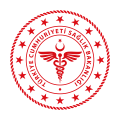 T.C.ANKARA VALİLİĞİİL SAĞLIK MÜDÜRLÜĞÜKarar Tarihi	: 19/06/2020Karar Sayısı	: 2020/49İL UMUMİ HIFZISSIHHA KURUL KARARI            Ankara İl Umumi Hıfzıssıhha Kurulu   19/06/2020 tarihinde 1593 sayılı Umumi Hıfzıssıhha Kanununun 23. ve 27. ve 72. maddelerine göre, Ankara Valisi Vasip ŞAHİN başkanlığında olağanüstü toplanarak gündemindeki konuları görüşüp aşağıdaki kararları almıştır.20 Haziran 2020 Cumartesi günü yapılacak olan Liselere Geçiş Sınavı ve 27-28 Haziran 2020 Cumartesi-Pazar günleri yapılacak olan Yükseköğretim Kurumlar Sınavının halk sağlığı açısından en uygun koşullarda gerçekleştirilmesi, öğrencilerin sağlık güvenliğinin korunması ve salgının yayılmasının önlenmesi amacıyla bazı tedbirlerin alınması gerektiği değerlendirilmiş olup,Bu kapsamda;            1- Liselere Geçiş Sınavı (LGS); 20 Haziran 2020 Cumartesi günü birinci oturumu 09.30’da başlayıp 10.45’de tamamlanacak, ikinci oturumu 11.30’da başlayıp 12.50’de tamamlanacak olan Liselere Geçiş Sınavı (LGS) öncesi ve sonrasında oluşabilecek yoğunluğu ve bulaşma riskini azaltmak, sınavın sorunsuz bir şekilde yapılmasını temin etmek amacıyla; 20 Haziran 2020 Cumartesi günü 09.00 ile 15.00 saatleri arasında aşağıda belirtilen istisnalar hariç olmak üzere İlimiz sınırları içinde bulunan vatandaşlarımızın sokağa çıkmalarının kısıtlanmasına,2- Yükseköğretim Kurumları Sınavı (YKS); Birinci oturumu 27 Haziran 2020 Cumartesi günü saat 10.15’te başlayıp 13.00’de tamamlanacak, ikinci oturumu 28 Haziran 2020 Pazar günü saat 10.15’te başlayıp 13.15’de tamamlanacak ve üçüncü oturumu 28 Haziran 2020 Pazar günü 15.45’te başlayıp 17.45’de tamamlanacak olan Yükseköğretim Kurumları Sınavı (YKS) öncesi ve sonrasında oluşabilecek yoğunluğu ve bulaşma riskini azaltmak, sınavın sorunsuz bir şekilde yapılmasını temin etmek amacıyla; 27 Haziran 2020 Cumartesi günü saat 09.30 ile 15.00 arasında ve 28 Haziran 2020 Pazar günü 09.30 ile 18.30 saatleri arasında aşağıda belirtilen istisnalar hariç olmak üzere İlimiz sınırları içinde bulunan vatandaşlarımızın sokağa çıkmaları kısıtlanmasına,3- Gerek LGS gerekse YKS sınavlarına girecek adayların sınav binasına ulaşımlarının toplu taşıma ile sağlanması halinde kendilerinin yanı sıra bir yakını, özel araçlarla gelinmesi halinde ise araç sürücüsü ile birlikte bir yakınının sokağa çıkma kısıtlamasına tabi olmamasına,4- LGS ve YKS sınavlarına girecek adayların T.C. Kimlik Kartı başvurularının alınması amacıyla il/ilçe nüfus müdürlüklerinin;- LGS sınavı öncesine denk gelen 18 Haziran 2020 Perşembe ve 19 Haziran 2020 Cuma günleri saat 20.00’a kadar,- LGS sınavının yapılacağı 20 Haziran 2020 Cumartesi günü 07.00-13.00 saatleri arasında,- YKS sınavı öncesine denk gelen 25 Haziran 2020 Perşembe ve 26 Haziran 2020 Cuma günleri saat 20.00’a kadar,- YKS sınavının yapılacağı 27 Haziran 2020 Cumartesi günü 07.00-13.00 saatleri arasında,- YKS sınavının yapılacağı 28 Haziran 2020 Pazar günü 07.00-16.00 saatleri arasında,açık bulundurulmasına,5- LGS ve YKS sınavlarının yapılacağı günlerde başta sınava girecek adaylar ve yakınları ile sınav görevlilerinin şehir içi toplu ulaşımlarında (belediye/halk otobüsü,  minibüs, dolmuş, taksi vb.) herhangi bir aksama olmaması için Büyükşehir Belediyesi ve ilgili diğer kurumlarca gerekli tedbirlerin alınmasına ve ihtiyaca göre sefer sayılarının artırılmasına,6- Şehirlerarası toplu ulaşım araçlarından (uçak, otobüs, tren, vapur, feribot vs.) biletleme yapmış olanlar sokağa çıkma kısıtlamasına tabi olmamalarına, 7- Sokağa çıkma kısıtlaması uygulanacak günler/saatlerde daha önceden belirlenmiş/gün alınmış olan nikah törenlerinin  aileler, şahitler ile kısıtlı sayıda misafirin katılımıyla icra edilmesine, 8-AÇIK OLACAK İŞYERİ, İŞLETME VE KURUMLARa) Sokağa çıkma kısıtlaması uygulanacak gün ve saatlerde; ekmek üretiminin yapıldığı fırın ve/veya unlu mamul ruhsatlı iş yerleri ile bu iş yerlerinin sadece ekmek satan bayileri, market, bakkal, manav, kasap, kuruyemişçi ile tatlı üretiminin yapıldığı/satıldığı iş yerleri (vatandaşlarımız zorunlu ihtiyaçlarının karşılanması ile sınırlı olmak ve araç kullanmamak şartıyla (engelli vatandaşlarımız hariç) ikametlerine en yakın fırın, unlu mamul ruhsatlı iş yerleri, market, bakkal, manav, kasap, kuruyemişçi ile tatlıcılara gidip gelebilecektir.),b) İlaç, tıbbi cihaz, tıbbi maske ve dezenfektan üretimi, nakliyesi ve satışına ilişkin faaliyetleri yürüten iş yerleri,c) Kamu ve özel sağlık kurum ve kuruluşları, eczaneler, veteriner klinikleri ve hayvan hastaneleri,ç) Zorunlu kamu hizmetlerinin sürdürülmesi için gerekli kamu kurum ve kuruluşları ile işletmeler (Havalimanları, limanlar, sınır kapıları, gümrükler, karayolları, huzurevleri, yaşlı bakım evleri, rehabilitasyon merkezleri, nikah salonları, Nüfus Müdürlükleri, Acil Çağrı Merkezleri, AFAD Birimleri, Vefa Sosyal Destek Birimleri, Göç İdaresi, PTT vb.),d) Akaryakıt istasyonları,e) Kaymakamlıklar tarafından yerleşim merkezleri için her 50.000 nüfusa bir adet ve il sınırları içinden geçen şehirlerarası karayolu ve varsa otoyol üzerinde her 50 km için bir adet olmak üzere belirlenecek sayıda (kura ile tespit edilecek) lastik tamircisi,f) Doğalgaz, elektrik, petrol sektöründe stratejik olarak faaliyet yürüten büyük tesis ve işletmeler (rafineri ve petrokimya tesisleri ile termik ve doğalgaz çevrim santralleri gibi),g) İçme suyu dolum tesisleri ile içme suyu, gazete ve mutfak tüpü dağıtımını yapan şirketler,ğ) Hayvan barınakları, hayvan çiftlikleri ve hayvan bakım merkezleri,h) Sağlık hizmetlerinin kapasitesini arttırmaya yönelik acil inşaat, donanım vb. faaliyetleri yürüten işletme/firmalar,ı) İlimizde faaliyet gösteren makarna, un ve unlu mamuller, süt, et, balık üretimi gibi temel gıda maddelerinin üretiminin yapıldığı tesisler, yem fabrikaları, firmalar adına süt toplama faaliyetinde bulunanlar ile kâğıt, kolonya üretimi başta olmak üzere hijyen malzemeleri ve bu malzemelerin üretimi için ihtiyaç duyulacak hammaddelerin üretiminin yapıldığı tesisler, i) Yurt içi ve dışı taşımacılık (ihracat/ithalat/transit geçişler dâhil) ve lojistiğini yapan firmalar,j) Oteller ve konaklama yerleri,k) Gıda, temizlik ve ilaç gibi sektörlere ambalaj sağlayan üretim tesisleri,l) Çalışanları inşaat/maden alanında bulunan şantiyede konaklayarak yapımı veya çalışması devam eden büyük inşaatlar ile madenler (Bu madde kapsamında inşaat ve konaklama aynı şantiye alanı içinde ise izin verilir, başka bir yerden çalışanların gelmesine ve şantiyede kalanların başka bir yere gitmelerine izin verilmez. Çalışma alanı sadece inşaat alanı/maden sahaları ile sınırlıdır.),m) Gazete, radyo ve televizyon kuruluşları ile gazete basım matbaaları,n) Daha önceden sözleşmeye/taahhüde bağlanmış ve belirlenen süre içerisinde yetiştirilmesi gereken ihracata konu; mal, malzeme, ürün, araç-gereç üreten iş yerleri ve tesisler (mevcut zorunluluklarını ispatlamaları ve anılan şartlara uymaları kaydıyla),o) Zirai amaçlı akaryakıt satışı yapılan Tarım Kredi Kooperatifleri,ö) Kaymakamlıklar tarafından tespit edilecek ihtiyaca göre kura ile belirlenecek; zirai ilaç, tohum, fide, gübre vb. tarımsal üretime ilişkin ürün satışı yapan işletmeler,p) Sebze/meyve toptancı halleri,       r) MSB ve Savunma Sanayi Başkanlığı bünyesinde faaliyet gösteren tesisler ile bu kurumların tedarikçileri ve bu alanda stratejik üretim ve hizmet sunan fabrika, kurum ve kuruluşlar,s) Serbest muhasebeci mali müşavirlik, yeminli mali müşavirlik büroları,9- İSTİSNA KAPSAMINDA OLAN KİŞİLERa) Bu Kararın (8) numaralı başlığında yer alan “Açık Olacak İşyeri, İşletme ve Kurumlarda” yönetici, görevli veya çalışanlar,b) Kamu düzeni ve güvenliğinin sağlanmasında görevli olanlar (Özel güvenlik görevlileri dâhil),c) Acil Çağrı Merkezleri, Vefa Sosyal Destek Birimleri, Kızılay ve AFAD’da görev alanlar,ç) Cenaze defin işlemlerinde görevli olanlar (din görevlileri, hastane ve belediye görevlileri vb.) ile birinci derece yakınlarının cenazelerine katılacak olanlar,d) Elektrik, su, doğalgaz, telekomünikasyon vb. kesintiye uğramaması gereken iletim ve altyapı sistemlerinin sürdürülmesi ve arızalarının giderilmesinde görevli olanlar,e) Ürün ve/veya malzemelerin nakliyesinde ya da lojistiğinde (kargo dahil), yurt içi ve yurt dışı taşımacılık, depolama ve ilgili faaliyetler kapsamında görevli olanlar,f) Yaşlı bakımevi, huzurevi, rehabilitasyon merkezleri, çocuk evleri vb. sosyal koruma/bakım merkezleri çalışanları,g) Otizm, ağır mental retardasyon, down sendromu gibi “Özel Gereksinimi” olanlar ile bunların veli/vasi veya refakatçileri,ğ) Demir-çelik, cam, ferrokrom, alçı, tuğla vb. sektörlerde faaliyet yürüten işyerlerinin yüksek dereceli maden/cevher eritme fırınları ile soğuk hava depoları gibi zorunlu olarak çalıştırılması gereken bölümlerinde görevli olanlar, h) Bankalar başta olmak üzere yurt çapında yaygın hizmet ağı olan kurum, kuruluş ve işletmelerin bilgi işlem merkezlerinin çalışanları (asgari sayıda olmak kaydıyla),ı) Bitkisel (gül, çay, meyve, hububat, kesme çiçek vb.) ve hayvansal (süt, et, yumurta, balık vb.) ürünlerin üretimi, sulaması, işlenmesi, ilaçlaması, hasatı, pazarlanması ve nakliyesinde çalışanlar, i) Küçükbaş-büyükbaş hayvanları otlatanlar, arıcılık faaliyetini yürütenler,j) İçişleri Bakanlığının 30.04.2020 tarihli ve 7486 sayılı Genelgesi kapsamında oluşturulan Hayvan Besleme Grubu Üyeleri ile sokak hayvanlarını besleyecek olanlar,k) İkametinin önü ile sınırlı olmak kaydıyla evcil hayvanlarının zorunlu ihtiyacını karşılamak üzere dışarı çıkanlar,l) Zorunlu sağlık randevusu olanlar (Kızılay'a yapılacak kan ve plazma bağışları dahil),m) Yurt, pansiyon, şantiye vb. toplu yerlerde kalanların gereksinim duyacağı temel ihtiyaçların karşılanmasında görevli olanlar,n) İş sağlığı ve güvenliği nedeniyle iş yerlerinden ayrılmaları riskli olan çalışanlar (iş yeri hekimi vb.),o) Veteriner hekimler,ö) Servis hizmeti vermek üzere dışarıda olduklarını belgelemek şartı ile teknik servis çalışanları,p) İşyerlerinin kapalı olduğu saatlerde/günlerde sürekli olarak işyerlerini bekleyenler, r) Belediyelerin toplu taşıma, temizlik, katı atık, su ve kanalizasyon, ilaçlama, itfaiye ve mezarlık hizmetlerini yürütmek üzere hafta sonu çalışacak personel,s) Madencilik, inşaat ve diğer büyük yatırım projelerinde kullanılmakta olan patlayıcıların imalat ve lojistiğinde çalışanlar,ş) Mahkeme kararı çerçevesinde çocukları ile şahsi münasebet tesis edecekler (mahkeme kararını ibraz etmeleri şartı ile),t) Serbest muhasebeci mali müşavirler, yeminli mali müşavirler ve bu meslek mensupları ile beraber çalışanlar,u) 8. Maddenin (h) ve (l) fıkraları kapsamında çalışmasına izin verilen işyerlerine hazır beton temini ve naklinde kullanılan araçlar ile bu kapsamda çalışanlar,Belirtilen istisnalar dışındaki tüm vatandaşlarımızın evlerinde kalması esas olup, alınan bu kararlara aykırı hareket edenlere 1593 sayılı Umumi Hıfzıssıhha Kanunu ve diğer mevzuatın öngördüğü müeyyidelerin uygulanmasına,Oy birliği ile karar verildi.